РисованиеТема: «Клубочки для котят»Цели:Учить выполнять круговые движения рукой.Учить рисовать карандашом замкнутые округлые линии.Упражнять в различении и назывании цветов.Упражнять в использовании слов: котенок, котята.Оборудование демонстрационное: игрушка котенок, клубок ниток;раздаточное: бумага белая формата А4 с изображением котят, карандаши .Ход занятияВопросы:Кто пришел к нам в гости?Что у котеночка в лапках?Клубочек какой? (Большой, круглый.)Хотите посмотреть, как котенок играет с клубочком?Родители прокатите  клубок, чтобы он разматывался, котенок«догоняет» клубок. Родители покажите  нитку, акцентирует внимание детей на том, как она наматывает нитку на клубок. Повторяет игру 1—2 раза, побуждая детей вместе с ней имитировать круговые движения рукой. Котенок «говорит», что ему понравилось играть с клубочком, и просит детей нарисовать такие же клубки для других котят.Родители показывают  рисование карандашами концентрических окружностей разных цветов и размеров, просит нарисовать клубок каждому котенку и еще много разных клубков.При рисовании клубка побуждает не отрывать карандаш   от бумаги, придерживать ее рукой, заполнять все пространство листа.По окончании занятия родители побеседуйте с  ребенком .Вопросы и задания:Что ты нарисовал?Для кого клубочки? (Для котенка, для котят.)Покажи красный (желтый и т.д.) клубок.Покажи маленький (большой) клубок.Дети приступают к работе. 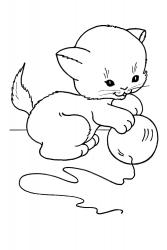 